July 27, 2020Via electronic service only due to Emergency Order at M-2020-3019262	In Re:	A-2019-3015173	Application of Aqua Pennsylvania Wastewater Incfor Approval of its Acquisition of the Wastewater System Assets of the Delaware County Regional Water Quality Control AuthorityCall-In Telephone Pre-Hearing Conference Notice	This is to inform you that an Initial Call-In Telephonic Prehearing Conference on the above-captioned case will be held as follows:Type:		Initial Call-in Telephonic Prehearing ConferenceDate:		Wednesday, September 2, 2020Time:		10:00 AMPresiding:	Administrative Law Judge Angela JonesSuite 4063801 Market StreetPhiladelphia, PA  19107Telephone:	215.560.2105Fax:		215.560.3133At the above date and time, you must call into the hearing.  If you fail to do so, your case will be dismissed.  You will not be called by the Presiding Officer.To participate in the hearing, You must dial the toll-free number listed belowYou must enter a PIN number when instructed to do so, also listed belowYou must speak your name when promptedThe telephone system will connect you to the hearingToll-free Bridge Number:	866.527.6819PIN Number:			55821132If you are a person with a disability, and you wish to attend the hearing, we may be able to make arrangements for your special needs.  If appropriate, we may be able to provide you with a telephonic hearing instead of an in-person hearing.  Please call the scheduling office at the Public Utility Commission at least five (5) business days prior to your hearing to submit your request.	If you require an interpreter to participate in the hearings, we will make every reasonable effort to have an interpreter present.  Please call the scheduling office at the Public Utility Commission at least ten (10) business days prior to your hearing to submit your request.Scheduling Office:  717.787.1399AT&T Relay Service number for persons who are deaf or hearing-impaired:  1.800.654.5988The Public Utility Commission offers a free eFiling Subscription Service, which allows users to automatically receive an email notification whenever a document is added, removed, or changed on the PUC website regarding a specific case.  Instructions for subscribing to this service are on the PUC’s website at http://www.puc.pa.gov/Documentation/eFiling_Subscriptions.pdf. A-2019-3015173 - APPLICATION OF AQUA PA PURSUANT TO SECTIONS 1102 AND 1329 OF THE PA CODE FOR THE ACQUISITION BY AQUA OF THE WASTEWATER SYSTEM ASSETS OF DELAWARE COUNTY REGIONAL WATER QUALITY CONTROL AUTHORITY  ALEXANDER R STAHL ESQUIREAQUA PENNSYLVANIA INC762 W LANCASTER AVEBRYN MAWR PA  19010610.645.1130
Accepts eService
Representing Aqua Pa Wastewater

THOMAS NIESEN ESQUIRETHOMAS NIESEN & THOMAS LLC212 LOCUST STREET STE 302HARRISBURG PA  17101717.255.7600
Accepts eService
Representing Aqua Pa Wastewater
*ERIN FURE ESQUIRE
*DANIEL G ASMUS ESQUIRE
OFFICE OF SMALL BUSINESS ADVOCATEFORUM PLACE555 WALNUT STREET 1ST FLOORHARRISBURG PA  17101717.783.2525
*Via e-mail only due to Emergency Order at M-2020-3019262
efure@pa.gov
dasmus@pa.gov

Representing OSBACHRISTINE M HOOVER ESQUIRE
ERIN L GANNON ESQUIRE
SANTO G SPATARO ESQIURE
HARRISON W BREITMAN ESQUIRE
OFFICE OF CONSUMER ADVOCATE5TH FLOOR FORUM PLACE555 WALNUT STREETHARRISBURG PA  17101717.783.5048
Accepts eService
Representing OCAGINA MILLER ESQUIRE
ERIKA MCLAIN ESQUIRE PA PUC BIE
400 NORTH STREETHARRISBURG PA  17120717.783.8754
Accepts eService
Representing PUC BIE
ADEOLU A BAKARE ESQUIRE
KENNETH R STARK ESQUIRE
ROBERT F YOUNG ESQUIRE MCNEES WALLACE & NURICK LLC100 PINE STREETPO BOX 1166HARRISBURG PA  17108-1166717.237.5290
Accepts eService
Representing Delaware County*KENNETH KYNETT ESQUIRE
CHARLES G MILLER ESQUIRE PETRIKIN WELLMAN DAMICO BROWN & PETROSAWILLIAM PENN BUILDING109 CHESLEY DRIVEMEDIA PA  19063610.892.1876
610.892.1863
Accepts eService
*Via e-mail only due to Emergency Order at M-2020-3019262
kdk@petrikin.com
Representing Edgmont Township, Delaware County, PennsylvaniaTHOMAS WYATT ESQUIRE
MATTHEW OLESH ESQUIRE
OBERMAYER REBMANN MAXWELL & HIPPEL LLPCENTER SQUARE WEST1500 MARKET STREET SUITE 3400PHILADELPHIA PA  19102215.665.3200
215.665.3043
Accepts eService
Representing Delaware County Regional Water Quality Control AuthoritySCOTT J RUBIN ESQUIRE333 OAK LANEBLOOMSBURG PA  17815-2036570.387.1893
Accepts eService
Representing Southwest Delaware County Municipal Authority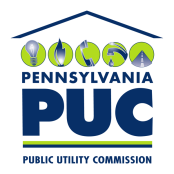  PUBLIC UTILITY COMMISSIONOffice of Administrative Law Judge400 NORTH STREET, HARRISBURG, PA 17120IN REPLY PLEASE REFER TO OUR FILE